ЧЕРКАСЬКА ОБЛАСНА РАДАГОЛОВАР О З П О Р Я Д Ж Е Н Н Я21.02.2022                                                                                      № 56-рПро нагородження Почесноюграмотою Черкаської обласної радиВідповідно до статті 55 Закону України «Про місцеве самоврядування
в Україні», рішення обласної ради від 25.03.2016 № 4-32/VІІ «Про Почесну грамоту Черкаської обласної ради» (зі змінами):1. Нагородити Почесною грамотою Черкаської обласної ради:за сумлінне ставлення до виконання службових обов’язків, високу професійну майстерність, виявлену у справі захисту прав і свобод громадян, протидії злочинності та з нагоди  Міжнародного жіночого дня:2. Контроль за виконанням розпорядження покласти на заступника керуючого справами, начальника загального відділу виконавчого апарату ГОРНУ Н.В. і управління юридичного забезпечення та роботи з персоналом виконавчого апарату обласної ради.Голова		А. ПІДГОРНИЙІЩЕНКОКатерину Василівну–старшого інспектора відділу організації діяльності груп реагування управління превентивної діяльності ГУНП в Черкаській області, старшого лейтенанта поліції;КОВАЛЬОльгу Олександрівну–старшого слідчого відділу розслідування особливо тяжких злочинів слідчого управління ГУНП в Черкаській області, капітана поліції;МАРГАРУГалину Миколаївну–старшого слідчого слідчого відділення відділу поліції №1 Черкаського районного управління поліції ГУНП в Черкаській області, майора поліції;ПОСТІЛАліну Ігорівну–поліцейського з логістики сектору логістики Черкаського районного управління поліції ГУНП в Черкаській області, сержанта поліції;САВОНІКТетяну Миколаївну–начальника сектору ювенальної превенції відділу превенції Звенигородського районного відділу поліції ГУНП в Черкаській області, капітана поліції;ХЕРСОНЕЦЬЛілію Олексіївну–старшого слідчого відділення розслідування злочинів у сфері господарської та службової діяльності слідчого відділу Уманського районного управління поліції ГУНП в Черкаській області, капітана поліції.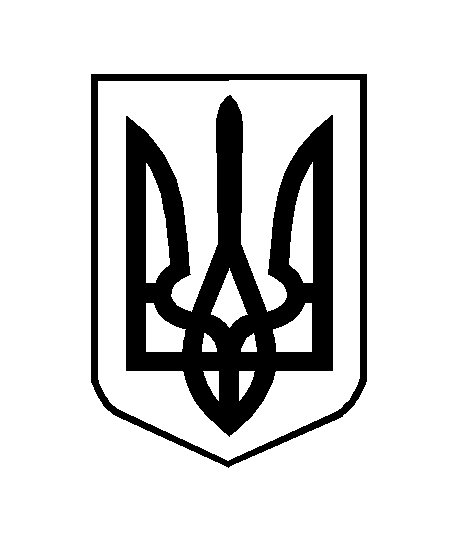 